.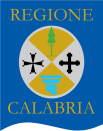 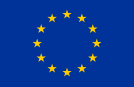 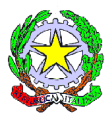 ISTITUTO COMPRENSIVO DI  FUSCALDOScuole dell’Infanzia – Primaria - Secondaria di 1°grado____________________________________________________________________Autorizzazione uscita didattica/visita guidataI sottoscritti _______________________________________________ genitori (o esercenti la patria potestà) dell’alunno/a ________________________________________ frequentante la classe___________ della Scuola __________________ plesso di __________________________ dell’IC di FuscaldoAUTORIZZANOil/la proprio/a figlio/a partecipare all’uscita didattica/visita guidata a __________________________che si terrà il giorno _______________________ secondo il seguente programma: partenza alle ore___________ da _______________________________________________;ritorno alle ore _______________ .Gli alunni saranno accompagnati dai docenti____________________________________________ e usufruiranno del trasporto scuolabus del Comune/di un autobus noleggiato dalla scuola.I genitori sottoscrivono il Regolamento di disciplina dell’IC di Fuscaldo, che gli alunni sono tenuti ad osservare anche, e soprattutto, fuori dall’edificio scolastico; pertanto, sollevano l’Istituto, al di là dei previsti obblighi di sorveglianza, da ogni responsabilità per danni cagionati dall’alunno dovuti a negligenza, imprudenza e inosservanza delle regole di condotta impartite dai docenti accompagnatori, così come previsto dal Patto di corresponsabilità già sottoscritto all’atto dell’iscrizione.__________________________, lì ______________                                                                                           Firma del genitore o chi esercita la potestà_______________________________________________________________________________